SANTA CRUZ: DIVISION OF STUDENT AFFAIRS AND SUCCESSJune 15, 2023   Garrett NaimanAssociate Vice Chancellor and Dean of StudentsStudent Development and EngagementRe: 2022-2023 Student Fee Advisory Committee Funding Allocations (Updated)Dear Garrett,The Student Fee Advisory Committee (SFAC) was charged with reviewing funding proposals forthe allocation of Student Services Fees, Measure 7 Student Programs Fee, and Equity in Mental Health Fees. The committee employed a data-driven approach using established criteria and metrics to review proposals that were submitted by various campus community members. I am pleased to notify you that on behalf of SFAC, Vice Chancellor Akirah Bradley-Armstrong has approved the following one-time allocation to your division, consistent with the recommendations submitted by the SFAC.These funds are to be expended in the manner outlined in the funding proposal submitted by the author(s) by June 15, 2024. SFAC award funding will be provided on a reimbursement basis.Financial requirements include:All expenditures must be posted to the fund source provided (19900, 19986, 20000, 20360).Funds will be transferred based on actual expenses up to the approved amount.When funds are expended, please contact Director Denise Ilarina with the Student Affairs and Success Division to request reimbursement. Denise may be contacted at dtoni@ucsc.edu.Back up documentation is required in order to be reimbursed. Please submit the following documentation:Copy of this award letterCompleted reimbursement templateCopy of ledgers reflecting expendituresFinal Deadline for reimbursement is June 15, 2024. Any unspent funds will remain with the SFAC for future allocation.Any student groups that require funding to be released in advance of an event in order for that event to be approved, should contact me directly to coordinate the transfer of funds.More resources for awardees can be referenced on SFAC’s website.If you or your staff has questions about your allocation or reimbursement process, please do not hesitate to contact me at extension 9-1676 or via email at larojas@ucsc.edu.Sincerely,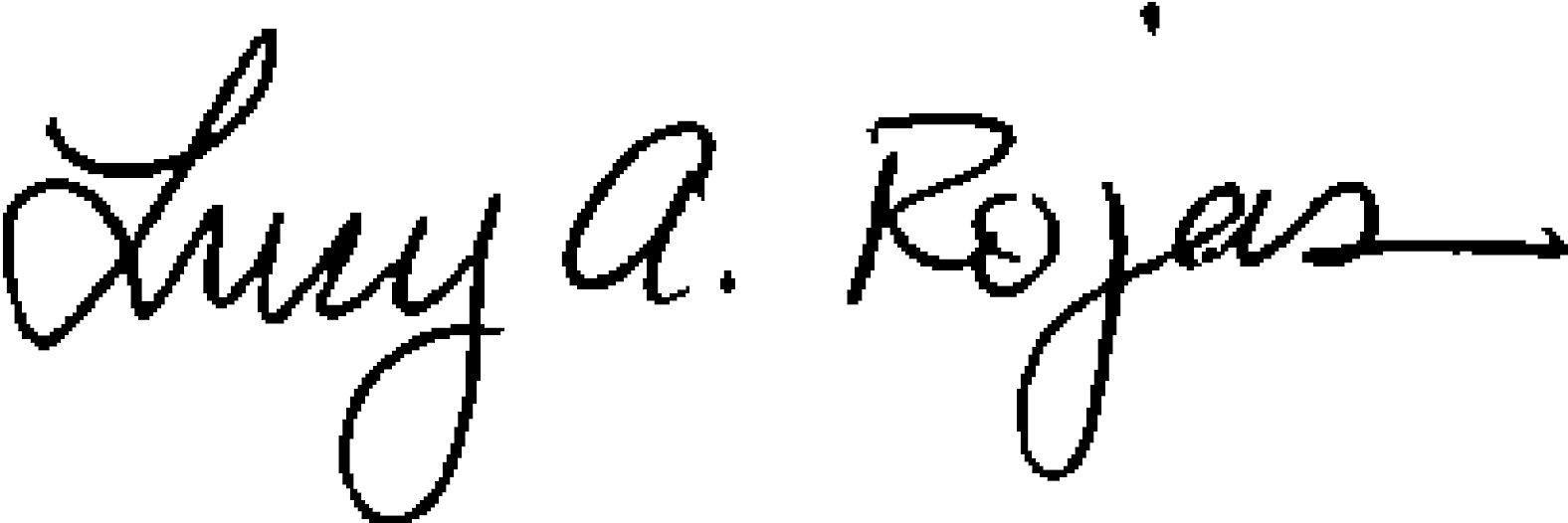 Lucy A. RojasAssistant Vice Chancellor & Chief of Staffcc:	Sayo Fujioka	Griffin Smith	Amanda Vong	Mariah Lyons	Jose Reyes-Olivas	Shavit Melamed	LC Cardoza	Richard Baldwin	Amalia Bostian	Adina Negi	Denise IlarinaSFACDivision/UnitDepartment / ProgramAuthor(s) of ProposalDescriptionFund SourceAmountDSAS / SDE-Dean of StudentsSOMeCASayo Fujioka, Griffin Smith, Amanda Vong, & SOMeCA staff, students, and alumniSOMeCA: Peer-to-Peer Program (1 year of student wages)20360 (M7)$11,233.85DSAS / SDE-Dean of StudentsSlug Support/ Dean of StudentsMariah LyonsSlug Support EmergencyFund (at the department'sdiscretion)20360(M7)$40,269.15DSAS / SDE-Dean of StudentsQuarry AmphitheaterJose Reyes-OlivasShut Up and Dance SilentDisco (for supplies)20360 (M7)$6,005.85DSAS / SDE-Dean of StudentsKZSC RadioShavit Melamed,Richard H.Baldwin, LuisaCardozaA Proposal to Allocate theStudent Services Fee andMeasure 7 Fee to SupportStudent LeadershipPositions at KZSC Radio20360(M7)$25,865.85DSAS / SDE-Dean of StudentsSUA Advocates OfficeAmalia BostianSUA Student AdvocatesOffice19986 (Equity in Mental Health)$26,331.28